 FWCP
Rapport de l’Assemblée Générale 2021 du 17 mars 2022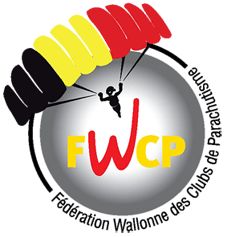 
Ouverture de l’AG à 19h00 à Flyin BiersetPRESENTSSkydive Spa : Carabin Jef, Dechêne Jean-Pierre, Trost Florence et Vanhaudenard André.Paraclub de Namur (PCN) : Dos Santos Mendes Filipe, Geerts Arnaud,  Lagneaux Christophe, et Schietecatte Aurélie. Skydive Cerfontaine : Avesani Joël, Marien Paul et Morette Alicia.Excusée : Soudant Joey, représentée par Christophe LagneauxINTRODUCTIONAvant d’ouvrir la séance, le Président, Jef Carabin, souhaite la bienvenue à tous les membres de l’organe d’administration (OA). Cette AG se déroule à Bierset dans les locaux de Flyin afin de réduire au maximum les déplacements.Le Covid a, espérons-le, cessé de ralentir nos activités sportives.  Nous n’avons pas été gâtés, ni en 2020 ni dans l’année qui vient de s’écouler, avec des restrictions et des annulations de projets, de compétitions et d’activités. 2022 sera donc l’année du renouveau. On le verra tout à l’heure, nous avons perdu des membres suite à cette crise sanitaire.Espérons également que cette guerre en Ukraine se termine le plus vite possible. En dehors de l’horreur qui en découle, elle impacte également notre niveau de vie et donc, nos loisirs et nos passions.Il espère également que Paul Marien nous apporte de bonnes nouvelles au sujet de leur nouveau club à St Ghislain. Paul confirme que l’ouverture est planifiée pour le 30 avril prochain.Dans les divers, on reparlera des différents soutiens que nous avons reçu de la part de l’ADEPS et de la Ministre des Sports durant l’année 2021, ainsi que 2022.Approbation du PV de l’AG 2020 : aucune remarque particulière. Le PV est approuvé à l'unanimité.RAPPORT DU PRESIDENTModification des statuts : Suite au nouveau décret concernant le mouvement sportif organisé en Communauté française, les statuts doivent être adaptés. À l’article 5.3, il faut lire : « Au sein de l’Organe d’Administration, il ne peut y avoir plus de 2/3 d’administrateurs du même sexe » Les modifications de statut seront déposées dans le mois au Tribunal de Verviers ainsi que les démissions, nominations.En raison des restrictions sanitaires et de l’incertitude qui les entouraient : Il n’y a pas eu d’événements spécifiques en 2021 en ce qui concerne notre fédération.Nous constatons encore une diminution du nombre d’affiliés (cf. statistiques ci-dessous). COURSUn cours instructeur a été dispensé en février 2021 à Spa avec 9 candidats et 9 réussites.  BILAN SECURITÉ
Spa :  
Incidents : 	 Déclenchement AAD élève niveau 4 Déclenchement AAD en chute (HD pas trouvé) Deux voiles ouvertes (ouverture basse)Accident   : 	Accident mortel suite à une erreur dans procédure PDSSaint Ghislain : 	Pas de sauts sur le centre en 2021Namur 
Accidents paras : 	Mauvaise PDS , atterro avec 2 voiles1 élève AFF : freinage bas (cheville)1 élève fin AFF (flair trop haut, pieds)Tandem : 		Atterro brutal : mal au dos
NOMBRE TOTAL DE SAUTS EN 2021Spa : 		19.018 (dont 375 sauts AFF ; tandems : 2976 et 504 sauts instructeurs)
Namur :  	6.015 (dont 18 AFF, 874 tandems)
St Ghislain : 	0. 
Soit un total en 2021 de 25.033  sauts. (Contre 18.411 en 2020, 35.829 en 2019, 37.845 en 2018, 31.094 en 2017, 29.855 en 2016 et 25.509 en 2015)C’est l’année 2020 qui a été la plus déficitaire en termes de sauts. La saison a commencé très tard et la fin de saison a été avancée avec le reconfinement et les conditions météos très peu favorables.NOMBRE DE PARACHUTISTES LICENCIÉS EN 2021 Spa : 		293
Namur : 	112Saint-Ghislain :	33
Soit un total de 438 parachutistes (468 en 2020, 555 en 2019, 591 en 2018, 517 en 2017 et 554 en 2016). Signalons qu'il y avait  14,10 % de femmes parmi les licenciés en 2021. Par rapport à 2020, on a encore perdu 30 paras ! SAFETY DAY 2021Il n’y a pas eu de Safety Day organisé, en 2021, à Spa et à Saint-Ghislain. Namur a organisé son Safety Day en vidéoconférence avant la reprise.ACTIVITÉS IMPORTANTES EN 2021Spa : 		Friendly BoogieStage wingsuit avec Vincent Descols Namur : 	Temploux Festival		Deux journées à thème (VR et Free Fly)RAPPORT DU TRÉSORIERLes comptes de 2021 et le bilan, présentés suivant le modèle de comptabilité annexé à l’arrêté du Gouvernement du 17/11/2011 fixant le modèle de comptabilité des fédérations sportives sont approuvés par l’Assemblée Générale.Décharge est donnée aux Administrateurs pour 2021.Les prévisions budgétaires 2022 sont présentées à l’AG. Elles sont approuvées par les administrateurs.DÉMISSIONS ET NOMINATIONSIl y a une démission à ce jour : Christophe Lagneaux estime ne plus avoir assez de temps à consacrer à la Fédération. Tout les membres de l’OA regrettent évidemment sa décision et son départ.Il sera toujours le bienvenu s’il le désire.Aurélie Schietecatte a postulé en vue de son remplacement. Il est procédé au vote à main levée.Elle est élue par 8 voix pour et 3 voix contre.Suite à sa nomination, l’OA lui souhaite la bienvenue au sein de l’équipe.PROJET ET ACTIVITES PRÉVUES POUR 2022Skydive Spa : Lundi de Pâques : Lâcher d’œufs13-14-15/8 : Friendly Boogie24-25/9 : Saint Michel BoogieSkydive St-Ghislain : Mise en place du club cette saison, qui décidera courant de l’année quels seront les évènements qui auront lieu en 2023Paraclub Namur (CERPS Namur) :Dimanche 10 avril : Stage FreeFlyDimanche 24 avril : Stage VR Samedi 21 mai : Stage FreeFlyJeudi 26 mai : Stage VRLundi 6 juin : Stage Initiation VR/FF: débutantsWeek-end du 11 – 12 juin  : Temploux Festival  Jeudi 21 juillet :  Stage FreeFlyDimanche 7 aout : Stage VRLundi 15 aout :  Stage FreeFlySamedi 3 septembre : Stage VRDimanche 18 septembre: Stage Initiation VR/FF: débutantsDimanche 25 septembre: Entraînement TPX HD record  Samedi 1 octobre: Stage FreeFlySamedi 15 octobre : TPX HD recordMardi 1 novembre: Big Way VRVendredi 11 novembre :  Girls dayDimanche 20 novembre : Stage FreeFlyDimanche 27 novembre : Stage VRUn cours instructeur vient d’être organisé en février avec 7 candidats. Les résultats partiels sont connus. Toutefois, certains candidats n’ont pas encore rentré leurs travaux et 2 autres devront repasser l’un ou l’autre examen sur des matières déterminées. À noter que l’obligation de suivre (sauf exemption, selon le métier ou des connaissances particulières reprises sur le site de l’ADEPS), les candidats sont déjà tenus de suivre le cours « premiers soins en milieu sportif » afin de valider leur brevet. Il en sera de même pour tous les autres cours organisés à l’avenir (instructeur/moniteur).Un cours instructeur tandem est organisé en avril. Un cours instructeur AFF est organisé fin mars et début avril.Un cours examinateur AFF est organisé aux mêmes dates.Un cours moniteur devrait être organisé fin d’année ; les conditions devront être discutées en OA.DIVERSProcès Rouvroy : Comme tous les membres le savent maintenant, la décision de la Cour de Cassation fin 2021 nous a été favorable. Ce procès est définitivement terminé après 20 ans d’incertitudes. Il nous aura aussi coûté pas mal d’argent ! Soutien exceptionnel : Madame la Ministre des sports nous a octroyé le 15 février 2021 une subvention exceptionnelle d’un montant de 20.502,89 €, afin de soutenir notre fédération.   L’article 4 de l’arrêté précisait que maximum 20 % du montant alloué pourrait être utilisé pour la fédération et un minimum de 80 % pour les cercles affiliés. Ce montant a été versé en 2 fois par l’ADEPS. Toutefois, les clubs ont directement reçu le même montant des 80%, à savoir la somme de  6.084,06 €. Soutien envers les nouveaux membres : Octroyé par le Gouvernement de Communauté française. Sont considérés comme nouveaux membres, les membres 2022 ainsi que les membres de 2020 n’ayant pas renouvelé leur cotisation en 2021. Il nous a été octroyé un soutien de 30€ par nouveau membre et ce jusqu’au 31 décembre 2023 dans la limite totale du subside octroyé de 5520 €, soit 184 bons. Actuellement, une avance de 1.800 € nous a été versée. En contrepartie, les clubs devront diminuer leurs prix d’inscription pour ces nouveaux membres de 30 € jusqu’au quota attribué. C’est pour cette raison qu’un rapport régulier est demandé de la part des clubs afin d’évaluer les montants alloués au fur et à mesure.Une soixantaine de jeunes francophones (et une soixantaine de néerlandophones) vont participer à une formation paras junior avec l’armée durant les vacances de Pâques. Les deux fédérations parachutistes, à la demande de la VVP, octroieront chacune des bons de réduction à ces jeunes s’ils viennent s’inscrire dans un de nos clubs. Nous pourrons profiter de la réduction de 30 € octroyée par le Gouvernement pour leur offrir ces bons de la même valeur. Cela ne nous coutera rien. Les modalités concernant la réalisation de ces bons est encore à déterminer.Campagne de l’ADEPS pour le sport féminin : La campagne « Plus Sportives », couvrant la période 2020-2024, vise à promouvoir et encourager la pratique sportive chez les filles et les femmes tout en favorisant la participation équilibrée des femmes et des hommes à la prise de décisions dans le domaine des sports en Fédération Wallonie-Bruxelles.Concrètement, la campagne vise à chiffrer et visibiliser les inégalités femmes/hommes dans le domaine du sport, à encourager et favoriser la pratique sportive féminine, à assurer une meilleure représentation des femmes dans les instances de décision et postes à responsabilité ainsi que dans l’encadrement et à lutter contre les discriminations et les violences sexistes.Voir le site : https://plus-sportives.cfwb.be/la-campagne/ https://plus-sportives.cfwb.be/fileadmin/sites/plus/uploads/documents/AllInToolkit_FRA.pdfS’il est possible d’améliorer la pratique sportive féminine dans le parachutisme, ce serait probablement une bonne idée de rejoindre le mouvement. Le président propose qu’une des dames de l’OA investigue afin de déterminer s’il y a un intérêt réel à rejoindre le mouvement et voir de quelles manières on pourrait favoriser la pratique féminine au sein de notre fédération. Florence s’est proposée pour remplir cette mission.Initiateur ADEPS : Malgré l’annonce de l’année dernière, le projet n’a pas encore été finalisé. Il est toujours en cours.Subsides Sport de haut niveau : Renseignements pris ce 16 mars 2022, les conditions de subsidiation « sportifs de haut niveau » et en ce qui nous concerne la qualification jusqu’ici octroyée à plusieurs équipes (Stunts, Jetmax) de « partenaire d’entraînement » viennent d’être complètement restructurées. La notion de « PE » ne pourra plus être appliquée que dans le sport individuel, donc plus pour les sports collectifs (VR4 par exemple). D’autre part, pour être reconnu « PE », il faudra également réellement entraîner des équipes championnes, ce que nous n’avons pas. En d’autres termes et pour résumer, il n’y a plus de possibilité en parachutisme de bénéficier de ce statut (PE). Par contre, il sera peut-être possible de bénéficier d’un autre statut « d’Espoir sportif ». Notre fédération doit déterminer en son sein les critères que nous pourrons proposer à l’ADEPS. Le président se propose d’essayer de concrétiser ce nouveau statut, ce qui prendra vraisemblablement un certain temps. Déménagement : 
Skydive Cerfontaine a déménagé à Saint-Ghislain. Les infrastructures sont terminées. Le club est prêt et attend de pouvoir commencer ses activités. Parité :Nombre de femmes à l’O.A. : 4Nombre d’hommes à l’O.A. : 7Tous les membres sont des sportifs actifs au sein de la FWCP.Il y a plus d’un tiers d’administrateurs de sexe différent.Esprit sport : Nom et adresse de la personne relais en charge des questions relatives à la tolérance, au respect, à l’éthique et à l’esprit sportif : Jef Carabin, rue de Chaineux, 11 à 4920 Aywaille.L'Assemblée générale est clôturée à 20h10.Le Président			                                     La Secrétaire générale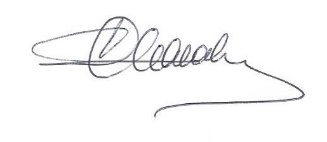 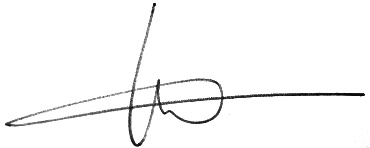 J. Carabin					                 A. Schietecatte		